12.03.2021 года в 07 час 08 мин на пульт связи пожарно-спасательной отряда  № 40 (м.р. Сергиевский) государственного казенного учреждения Самарской области «Центр по делам гражданской обороны, пожарной безопасности и чрезвычайным ситуациям»  по системе 112 поступило сообщение о пожаре по адресу:  с. Елшанка  ул. Победы д.6.  В 07 час 08 мин на пожар были высланы 4 пожарных расчета: Пожарный расчет ПСО №40 ПСЧ №109 с. Сергиевск в количестве трех человек, ДПК «Елшанка» в количестве двух человек, пожарный расчет ПСЧ №176 ПСО №40 п. Серноводск в количестве трех человек и пожарный расчет ПСЧ-83 с. Большая Раковка в количестве трех человек.По прибытии к  месту вызова в 07 час 28 минут начальником дежурного караула ПСЧ №109 ПСО №40 Прокиным Ю.А.  при проведении разведки было установленно , что горит жилой дом открытым пламенем на общей площади 100 кв.м. На тушение пожара было подано: 4 ствола «Б», звено ГДЗС,  4 единицы пожарной техники 11 человек личного состава. Благодаря оперативному реагированию и слаженным действиям пожарных в 07 часов 39 минут была объявлена локализация пожара, а в 08 час 00 минут пожар был ликвидирован. Погибших и пострадавших нет.  Причина пожара  устанавливается.Уважаемые жители Самарской области! Государственное казенное учреждение Самарской области «Центр по деламгражданской обороны, пожарной безопасности и чрезвычайным ситуациям» обращается к Вам: во избежание возникновения пожара соблюдайте требования пожарной безопасности. В случае обнаружения пожара звоните по телефону «01», «101» или по единому номеру вызова экстренных оперативных служб «112».Инструктор противопожарной профилактики ПСО №40 Екатерина   Амшонкова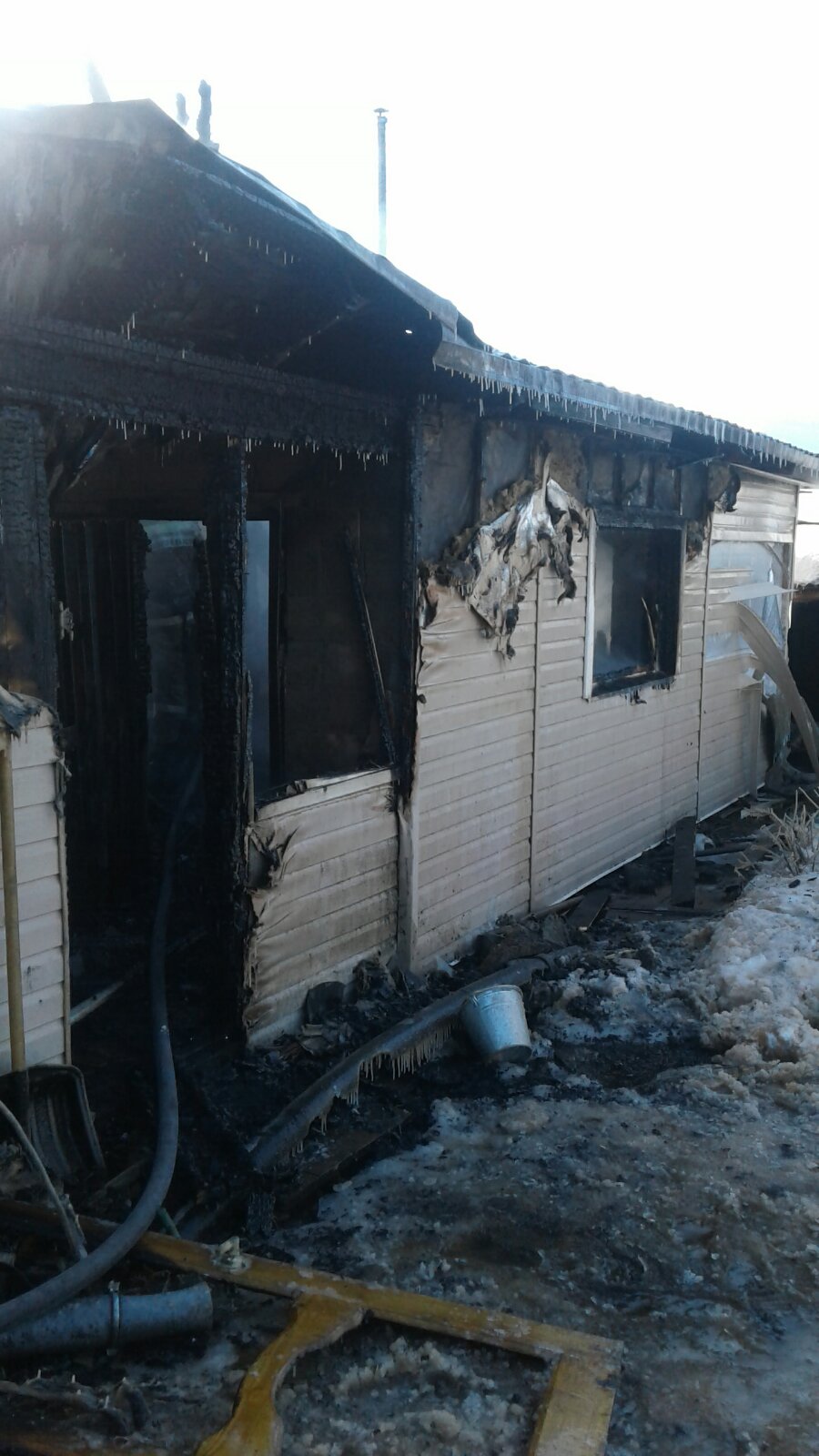 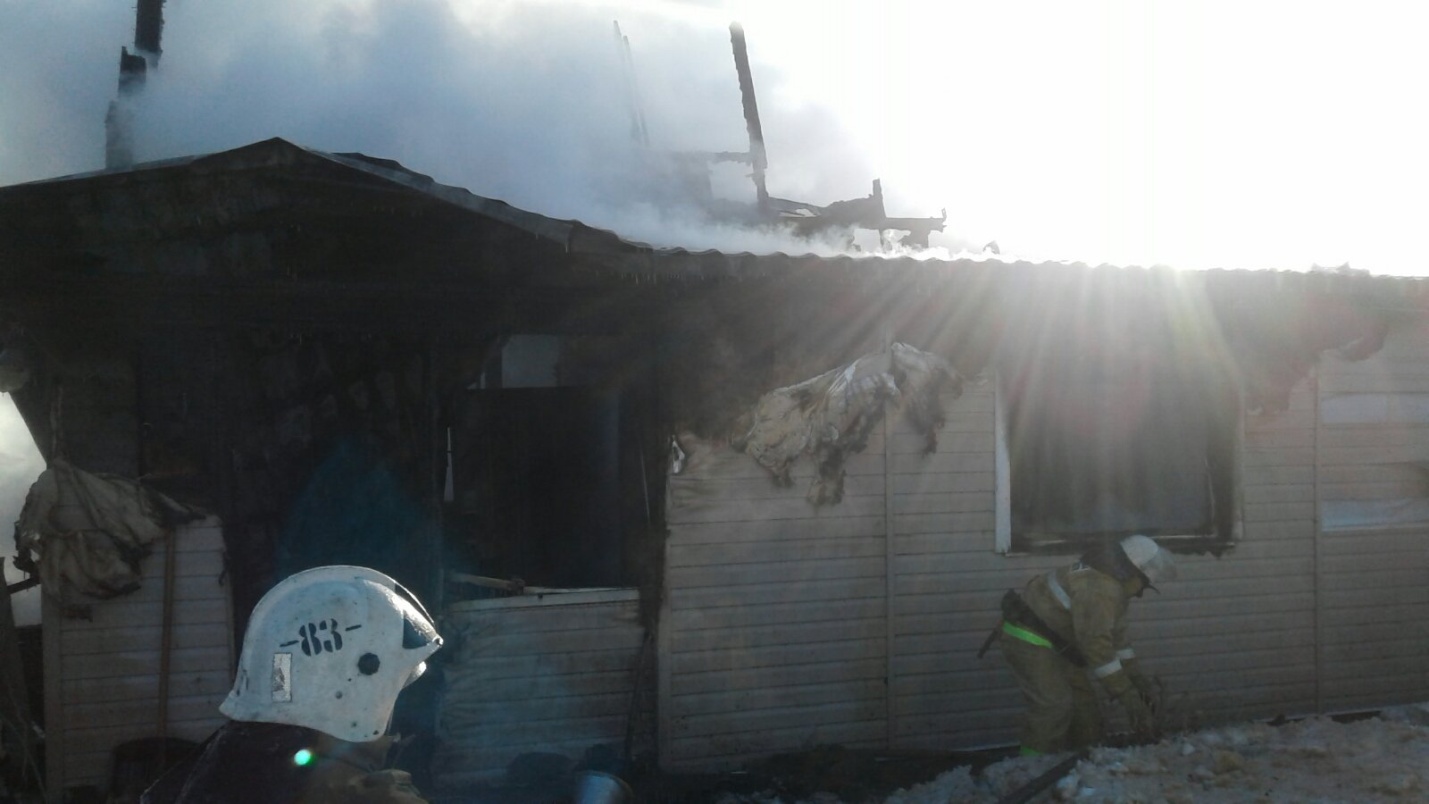 